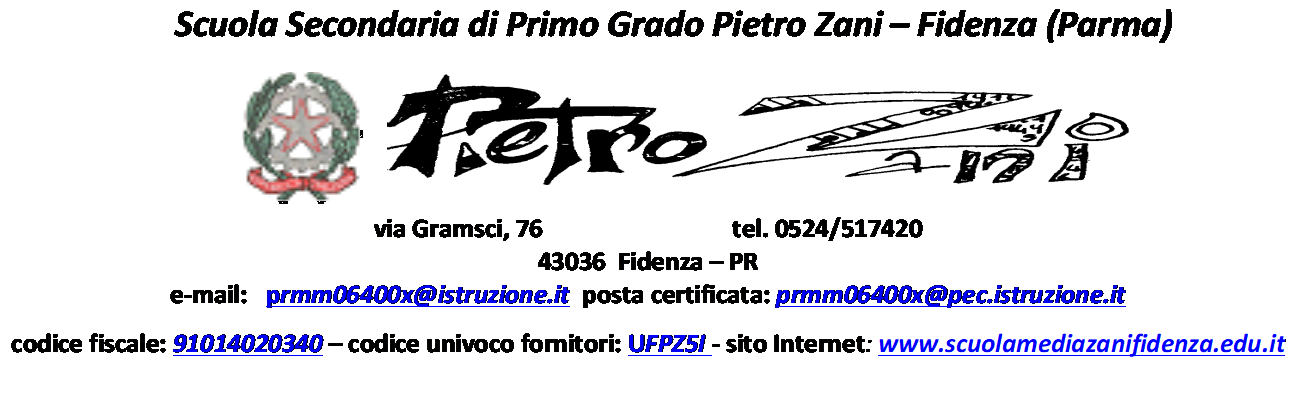 PIANO EDUCATIVO PERSONALIZZATO per alunni stranieri  Alunn_ ___________________________________________________________ Classe ________  sezione_____________anno scolastico ___________________ Notizie studente straniero Data di nascita________________    Luogo di nascita ________________________________ Nazionalità___________________________________________________________________ Arrivo in Italia (mese, anno) _____________________________________________________ Numero di anni scolastici nel Paese d’origine: ______________________________________ Lingua parlata in famiglia:______________________________________________________ Lingua di scolarità nel paese d’origine: ____________________________________________ Altre lingue conosciute o studiate:________________________________________________ Eventuali ripetenze nella scuola italiana: □ Sì □ No  Lo studente si avvale dell’insegnamento della religione cattolica?  □SI     □NO Corrispondenza tra età anagrafica e classe di riferimento: □ Sì □ No Livello di competenze linguistiche rilevate in ingresso nell’Italiano L2 Per la rilevazione fare riferimento alla griglia per le competenze in L2 del Quadro comune europeo di riferimento per le lingue. http://www.istruzione.it/argomenti/portfolio/allegati  Per lo studente si richiede:  □ PERCORSO DI PRIMA ALFABETIZZAZIONE  □ PERCORSO  DI ITALBASE (LINGUA DELLA COMUNICAZIONE)  □ PERCORSO  DI ITALSTUDIO (LINGUA DELLO STUDIO)  □ ALTRO: ________________________________________________________________________________ ____________________________________________________________________________ Si richiedono  attività di mediazione linguistica/culturale per consolidamento? □ Si  □ No Tipo di attività______________________________________________________________ Con quale ente/mediatore?____________________________________________________________  Si prevedono attività interculturali?  □ Si  □ No Tipo di attività______________________________________________________________ Con quale ente/mediatore?____________________________________________________________  Insegnante-Tutor per lo studente straniero designato dal Consiglio di Classe: (rapporti insegnante Italiano L2, commissione intercultura, mediatore culturale, famiglia, assistenti sociali) .......................................................................................................................................................... Note aggiuntive: ____________________________________________________________________________________________________________________________________________________________________________________________________________ ____________________________________________________________ Per il Consiglio di Classe                                             Il Dirigente Scolastico Valutazione globale I° quadrimestre FREQUENZA L’alunno frequenta le lezioni curricolari: □ Sempre   □ Saltuariamente □ Mai L’alunno frequenta il corso di Italiano L2: □ Sempre □ Saltuariamente □ Mai   IMPEGNO E IL COMPORTAMENTO  Nell’ apporto studente - classe curricolare, l’alunno rispetta le regole e le consegne:  □ parzialmente                  □ si                                   □no   Mostra interesse e chiede aiuto ai compagni e all’insegnante  □ parzialmente                     □si                □no Esegue i compiti a casa e si impegna in classe  □ parzialmente                     □si                □no Arriva puntuale nella sua classe □ parzialmente                     □si                □no È  integrato nel gruppo classe □ parzialmente                     □si                □no Rapporto studente - classe italiano l2 rispetta le regole e le consegne  □ parzialmente                     □si                □no Mostra interesse e chiede aiuto ai compagni e all’insegnante  □ parzialmente                     □si                □no Esegue i compiti a casa e si impegna in classe  □ parzialmente                     □si                □no Arriva puntuale nella classe di italiano L2  □ parzialmente                     □si                □no E’ integrato nel gruppo classe di italiano L2  □ parzialmente                     □si                □no METODO DI LAVORO Sa organizzare il lavoro                     □da solo  □se aiutato  □ non sa organizzare il lavoro  GIUDIZIO COMPLESSIVO IN ITALIANO L2 rispetto ai livelli di partenza □OTTIMO                            □BUONO                              □SUFFICIENTE □INSUFFICIENTE                     □SENZA ELEMENTI DI GIUDIZIO – SEG LO STUDENTE PASSA AL LIVELLO SUCCESSIVO? Si □ No□  NELLE SEGUENTI DISCIPLINE HA FATTO PROGRESSI:  ______________________________________________________________________________ HA DIFFICOLTA’ NELLE SEGUENTI DISCIPLINE ______________________________________________________________________________ Per le seguenti discipline _____________________________________________________________________________ lo studente ha bisogno di □PERCORSO DI RECUPERO ITALBASE  □PERCORSO DI CONSOLIDAMENTO ITALSTUDIO   (vedi modulistica richiesta corsi di recupero/consolidamento) NOTE AGGIUNTIVE IN RIFERIMENTO ALL’ADATTAMENTO DEL PERCORSO EDUCATIVO ________________________________________________________________________________ ________________________________________________________________________________________________________________________________________________________ 	Per il Consiglio di Classe                                             Il Dirigente Scolastico  	 Valutazione globale II° quadrimestre FREQUENZA L’alunno frequenta le lezioni curricolari: □ Sempre   □ Saltuariamente □ Mai L’alunno frequenta il corso di Italiano L2: □ Sempre □ Saltuariamente □ Mai   IMPEGNO E IL COMPORTAMENTO  Nell’ apporto studente - classe curricolare, l’alunno rispetta le regole e le consegne:  □ parzialmente                  □ si                                   □no   Mostra interesse e chiede aiuto ai compagni e all’insegnante  □ parzialmente                     □si                □no Esegue i compiti a casa e si impegna in classe  □ parzialmente                     □si                □no Arriva puntuale nella sua classe □ parzialmente                     □si                □no È  integrato nel gruppo classe □ parzialmente                     □si                □no Rapporto studente - classe italiano l2 rispetta le regole e le consegne  □ parzialmente                     □si                □no Mostra interesse e chiede aiuto ai compagni e all’insegnante  □ parzialmente                     □si                □no Esegue i compiti a casa e si impegna in classe  □ parzialmente                     □si                □no Arriva puntuale nella classe di italiano L2  □ parzialmente                     □si                □no E’ integrato nel gruppo classe di italiano L2  □ parzialmente                     □si                □no METODO DI LAVORO Sa organizzare il lavoro                     □da solo  □se aiutato  □ non sa organizzare il lavoro  GIUDIZIO CONCLUSIVO  IN ITALIANO L2  IN RIFERIMENTO AL QUADRO COMUNE EUROPEO  □A1                         □A2                        □B1              □B2                       LO STUDENTE PASSA ALLA CLASSE SUCCESSIVA? Si □ No□  NELLE SEGUENTI DISCIPLINE HA FATTO PROGRESSI:  ______________________________________________________________________________ Per le seguenti discipline lo studente ha bisogno di □Consolidamento, ripasso dei contenuti e del lessico  mediante  i compiti delle vacanze □Corso di recupero organizzato nel prossimo anno scolastico □Lavoro individuale a casa con materiale semplificato NOTE AGGIUNTIVE IN RIFERIMENTO ALL’ADATTAMENTO DEL PERCORSO EDUCATIVO __________________________________________________________________________________________________________________________________________________________________________________________________________________________________________ Per il Consiglio di Classe                                             Il Dirigente  Italiano L2  LIVELLO  A0  LIVELLO A1  LIVELLO A2  LIVELLO B1 Comprensione orale  Comprensione scritta  Produzione orale  Produzione scritta  Competenze matematiche  Molto limitate  Limitate  Sufficienti  Sviluppate Aritmetica  Algebra  Geometria  Risoluzione problemi  Molto limitate  Limitate  Sufficienti  Sviluppate  Abilità manuali  Abilità motorie  